ПОСТАНОВЛЕНИЕ                                ПРОЕКТАДМИНИСТРАЦИИ ЮГО-СЕВЕРНОГО СЕЛЬСКОГО ПОСЕЛЕНИЯ  ТИХОРЕЦКОГО  РАЙОНА  От	                              № станица Юго-СевернаяО введении особого противопожарного режима на территорииЮго-Северного сельского поселения Тихорецкого районаВ соответствии с Федеральными законами от 6 октября 2003 года               № 131-ФЗ «Об общих принципах организации местного самоуправления в Российской Федерации», от 21 декабря 1994 года № 69-ФЗ «О пожарной безопасности», от 22 июля 2008 года № 123-ФЗ «Технический регламент о требованиях пожарной безопасности», постановлением Правительства Российской Федерации от 25 апреля 2012 года № 390 «О противопожарном режиме», Законом Краснодарского края от 31 марта 2000 года № 250-КЗ «О пожарной безопасности в Краснодарском крае», учитывая решение Комиссии по предупреждению и ликвидации чрезвычайных ситуаций и обеспечению пожарной безопасности администрации муниципального образования Тихорецкий район от 10 марта 2020 года № 3 «Об обеспечении первичных мер пожарной безопасности и проведении профилактической работы по предупреждению пожаров и гибели на них людей, на территории муниципального образования Тихорецкий район», в целях предупреждения чрезвычайных ситуаций, связанных с пожарами, представляющих угрозу безопасности населения, п о с т а н о в л я ю:1.Ввести на территории Юго-Северного сельского поселения Тихорецкого района особый противопожарный режим с 01 апреля 2020 года до особого распоряжения.2.Специалисту I категории администрации Юго-Северного сельского поселения Тихорецкого района (Андроновой):2.1.Обеспечить проведение разъяснительной работы среди населения о необходимости соблюдения требований пожарной безопасности с участием сотрудников Отдельный пост № 52 Федеральное государственное казенное учреждение «14 отряд Федеральной противопожарной службы по Краснодарскому краю»;2.2.Организовать доведение до населения оперативной информации о возможных, прогнозируемых и имеющих место чрезвычайных ситуаций;2.3.Организовать беспрепятственный доступ для пожарных автомобилей к местам забора воды;22.4.Обеспечить проведение разъяснительной работы с руководителями сельскохозяйственных предприятий и главами КФХ о необходимости соблюдений требований постановления Правительства Российской Федерации от 25 апреля 2012 года № 390 «О противопожарном режиме»;2.5.Довести до населения информацию о введении на территории Юго-Северного сельского поселения Тихорецкого района особого противопожарного режима, в том числе подворовых обходов и распространение соответствующих листовок и памяток.3. Обеспечить официальное обнародование настоящего постановления и его размещение на официальном сайте администрации Юго-Северного сельского поселения Тихорецкого района в информационно-телекоммуникационной сети «Интернет».4.Контроль за исполнением настоящего постановления оставляю за   собой.5.Постановление вступает в силу со дня его официального обнародования.Глава Юго-Северного сельского поселения Тихорецкого района                                                        А.В. Аулов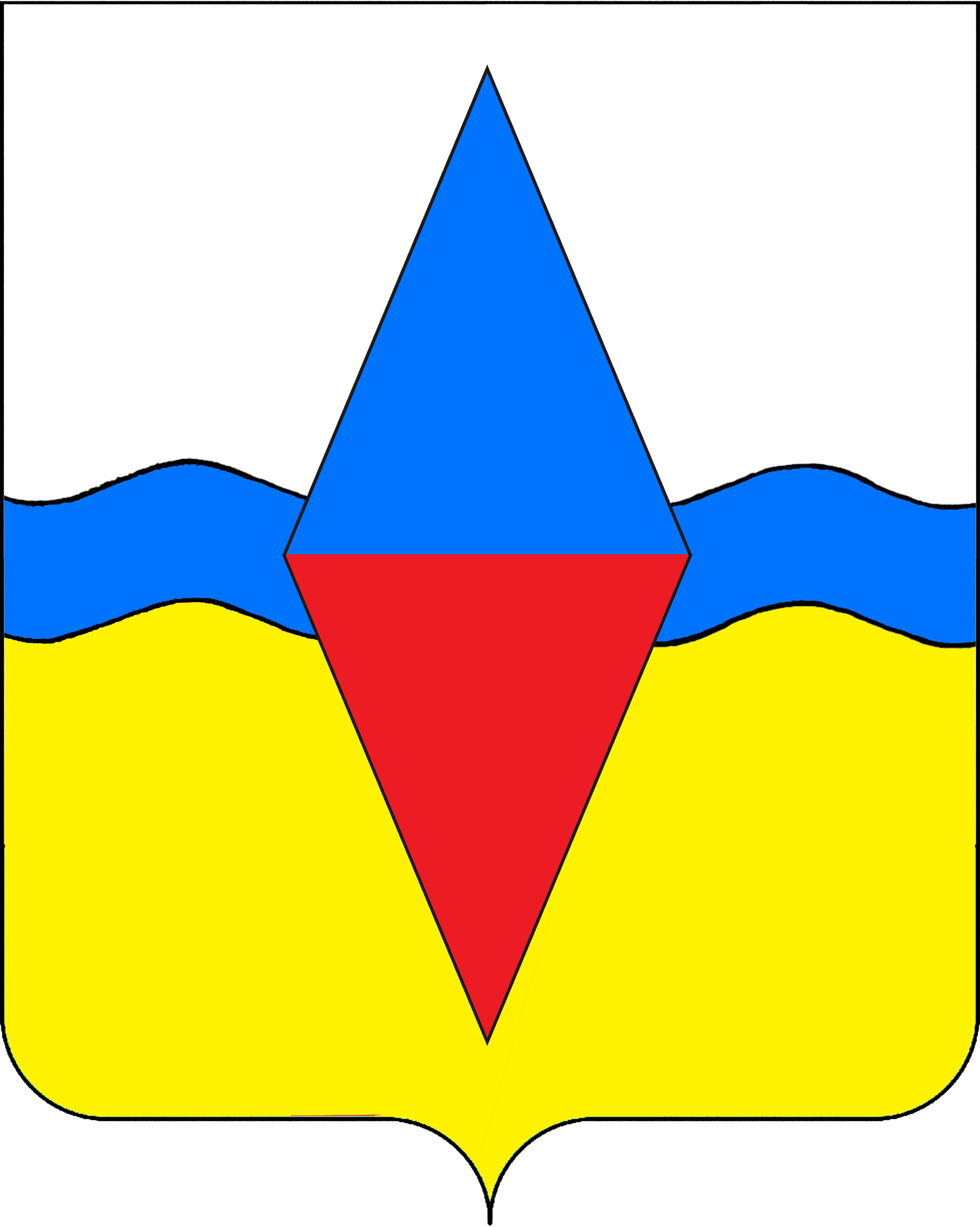 